DFRS-BFRB-045.docx (rev. 10/23)DFRS-BFRB-045.docx (rev. 10/23)DFRS-BFRB-045.docx (rev. 10/23)DFRS-BFRB-045.docx (rev. 10/23)DFRS-BFRB-045.docx (rev. 10/23)DFRS-BFRB-045.docx (rev. 10/23)DFRS-BFRB-045.docx (rev. 10/23)DFRS-BFRB-045.docx (rev. 10/23)DFRS-BFRB-045.docx (rev. 10/23)DFRS-BFRB-045.docx (rev. 10/23)DFRS-BFRB-045.docx (rev. 10/23)DFRS-BFRB-045.docx (rev. 10/23)DFRS-BFRB-045.docx (rev. 10/23)DFRS-BFRB-045.docx (rev. 10/23)DFRS-BFRB-045.docx (rev. 10/23)DFRS-BFRB-045.docx (rev. 10/23)DFRS-BFRB-045.docx (rev. 10/23)DFRS-BFRB-045.docx (rev. 10/23)DFRS-BFRB-045.docx (rev. 10/23)DFRS-BFRB-045.docx (rev. 10/23)DFRS-BFRB-045.docx (rev. 10/23)DFRS-BFRB-045.docx (rev. 10/23)DFRS-BFRB-045.docx (rev. 10/23)DFRS-BFRB-045.docx (rev. 10/23)DFRS-BFRB-045.docx (rev. 10/23)DFRS-BFRB-045.docx (rev. 10/23)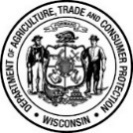 Wisconsin Department of Agriculture, Trade and Consumer ProtectionDivision of Food and Recreational SafetyP.O. Box 8911, Madison, WI 53708-8911Phone: (608) 224-4720   Fax: (608) 224-4710Wisconsin Department of Agriculture, Trade and Consumer ProtectionDivision of Food and Recreational SafetyP.O. Box 8911, Madison, WI 53708-8911Phone: (608) 224-4720   Fax: (608) 224-4710Wisconsin Department of Agriculture, Trade and Consumer ProtectionDivision of Food and Recreational SafetyP.O. Box 8911, Madison, WI 53708-8911Phone: (608) 224-4720   Fax: (608) 224-4710Wisconsin Department of Agriculture, Trade and Consumer ProtectionDivision of Food and Recreational SafetyP.O. Box 8911, Madison, WI 53708-8911Phone: (608) 224-4720   Fax: (608) 224-4710Wisconsin Department of Agriculture, Trade and Consumer ProtectionDivision of Food and Recreational SafetyP.O. Box 8911, Madison, WI 53708-8911Phone: (608) 224-4720   Fax: (608) 224-4710Wisconsin Department of Agriculture, Trade and Consumer ProtectionDivision of Food and Recreational SafetyP.O. Box 8911, Madison, WI 53708-8911Phone: (608) 224-4720   Fax: (608) 224-4710Wisconsin Department of Agriculture, Trade and Consumer ProtectionDivision of Food and Recreational SafetyP.O. Box 8911, Madison, WI 53708-8911Phone: (608) 224-4720   Fax: (608) 224-4710Wisconsin Department of Agriculture, Trade and Consumer ProtectionDivision of Food and Recreational SafetyP.O. Box 8911, Madison, WI 53708-8911Phone: (608) 224-4720   Fax: (608) 224-4710Wisconsin Department of Agriculture, Trade and Consumer ProtectionDivision of Food and Recreational SafetyP.O. Box 8911, Madison, WI 53708-8911Phone: (608) 224-4720   Fax: (608) 224-4710Wisconsin Department of Agriculture, Trade and Consumer ProtectionDivision of Food and Recreational SafetyP.O. Box 8911, Madison, WI 53708-8911Phone: (608) 224-4720   Fax: (608) 224-4710Wisconsin Department of Agriculture, Trade and Consumer ProtectionDivision of Food and Recreational SafetyP.O. Box 8911, Madison, WI 53708-8911Phone: (608) 224-4720   Fax: (608) 224-4710Wisconsin Department of Agriculture, Trade and Consumer ProtectionDivision of Food and Recreational SafetyP.O. Box 8911, Madison, WI 53708-8911Phone: (608) 224-4720   Fax: (608) 224-4710Wisconsin Department of Agriculture, Trade and Consumer ProtectionDivision of Food and Recreational SafetyP.O. Box 8911, Madison, WI 53708-8911Phone: (608) 224-4720   Fax: (608) 224-4710Wisconsin Department of Agriculture, Trade and Consumer ProtectionDivision of Food and Recreational SafetyP.O. Box 8911, Madison, WI 53708-8911Phone: (608) 224-4720   Fax: (608) 224-4710Wisconsin Department of Agriculture, Trade and Consumer ProtectionDivision of Food and Recreational SafetyP.O. Box 8911, Madison, WI 53708-8911Phone: (608) 224-4720   Fax: (608) 224-4710Wisconsin Department of Agriculture, Trade and Consumer ProtectionDivision of Food and Recreational SafetyP.O. Box 8911, Madison, WI 53708-8911Phone: (608) 224-4720   Fax: (608) 224-4710Wisconsin Department of Agriculture, Trade and Consumer ProtectionDivision of Food and Recreational SafetyP.O. Box 8911, Madison, WI 53708-8911Phone: (608) 224-4720   Fax: (608) 224-4710Wisconsin Department of Agriculture, Trade and Consumer ProtectionDivision of Food and Recreational SafetyP.O. Box 8911, Madison, WI 53708-8911Phone: (608) 224-4720   Fax: (608) 224-4710Wisconsin Department of Agriculture, Trade and Consumer ProtectionDivision of Food and Recreational SafetyP.O. Box 8911, Madison, WI 53708-8911Phone: (608) 224-4720   Fax: (608) 224-4710Wisconsin Department of Agriculture, Trade and Consumer ProtectionDivision of Food and Recreational SafetyP.O. Box 8911, Madison, WI 53708-8911Phone: (608) 224-4720   Fax: (608) 224-4710Wisconsin Department of Agriculture, Trade and Consumer ProtectionDivision of Food and Recreational SafetyP.O. Box 8911, Madison, WI 53708-8911Phone: (608) 224-4720   Fax: (608) 224-4710Wisconsin Department of Agriculture, Trade and Consumer ProtectionDivision of Food and Recreational SafetyP.O. Box 8911, Madison, WI 53708-8911Phone: (608) 224-4720   Fax: (608) 224-4710Wisconsin Department of Agriculture, Trade and Consumer ProtectionDivision of Food and Recreational SafetyP.O. Box 8911, Madison, WI 53708-8911Phone: (608) 224-4720   Fax: (608) 224-4710Wisconsin Department of Agriculture, Trade and Consumer ProtectionDivision of Food and Recreational SafetyP.O. Box 8911, Madison, WI 53708-8911Phone: (608) 224-4720   Fax: (608) 224-4710Wisconsin Department of Agriculture, Trade and Consumer ProtectionDivision of Food and Recreational SafetyP.O. Box 8911, Madison, WI 53708-8911Phone: (608) 224-4720   Fax: (608) 224-4710CAMPER HEALTH HISTORY RECORDCAMPER HEALTH HISTORY RECORDCAMPER HEALTH HISTORY RECORDCAMPER HEALTH HISTORY RECORDCAMPER HEALTH HISTORY RECORDCAMPER HEALTH HISTORY RECORDCAMPER HEALTH HISTORY RECORDCAMPER HEALTH HISTORY RECORDCAMPER HEALTH HISTORY RECORDCAMPER HEALTH HISTORY RECORDCAMPER HEALTH HISTORY RECORDCAMPER HEALTH HISTORY RECORDCAMPER HEALTH HISTORY RECORDCAMPER HEALTH HISTORY RECORDCAMPER HEALTH HISTORY RECORDCAMPER HEALTH HISTORY RECORDWis Admin. Code § ATCP 78.27(1)(d)Wis Admin. Code § ATCP 78.27(1)(d)Wis Admin. Code § ATCP 78.27(1)(d)Wis Admin. Code § ATCP 78.27(1)(d)Wis Admin. Code § ATCP 78.27(1)(d)Wis Admin. Code § ATCP 78.27(1)(d)Wis Admin. Code § ATCP 78.27(1)(d)Wis Admin. Code § ATCP 78.27(1)(d)Wis Admin. Code § ATCP 78.27(1)(d)Wis Admin. Code § ATCP 78.27(1)(d)Use of this form is recommended to meet camper health history record keeping requirements under Wis. Admin. Code ch. ATCP 78. Personally identifiable information may be used for purposes other than for which it is originally being collected. Wis. Stat. § 15.04(1)(m). Failure to keep accurate camper health history records is subject to compliance action under Wis. Admin. Code ch. ATCP 78. Use of this form is recommended to meet camper health history record keeping requirements under Wis. Admin. Code ch. ATCP 78. Personally identifiable information may be used for purposes other than for which it is originally being collected. Wis. Stat. § 15.04(1)(m). Failure to keep accurate camper health history records is subject to compliance action under Wis. Admin. Code ch. ATCP 78. Use of this form is recommended to meet camper health history record keeping requirements under Wis. Admin. Code ch. ATCP 78. Personally identifiable information may be used for purposes other than for which it is originally being collected. Wis. Stat. § 15.04(1)(m). Failure to keep accurate camper health history records is subject to compliance action under Wis. Admin. Code ch. ATCP 78. Use of this form is recommended to meet camper health history record keeping requirements under Wis. Admin. Code ch. ATCP 78. Personally identifiable information may be used for purposes other than for which it is originally being collected. Wis. Stat. § 15.04(1)(m). Failure to keep accurate camper health history records is subject to compliance action under Wis. Admin. Code ch. ATCP 78. Use of this form is recommended to meet camper health history record keeping requirements under Wis. Admin. Code ch. ATCP 78. Personally identifiable information may be used for purposes other than for which it is originally being collected. Wis. Stat. § 15.04(1)(m). Failure to keep accurate camper health history records is subject to compliance action under Wis. Admin. Code ch. ATCP 78. Use of this form is recommended to meet camper health history record keeping requirements under Wis. Admin. Code ch. ATCP 78. Personally identifiable information may be used for purposes other than for which it is originally being collected. Wis. Stat. § 15.04(1)(m). Failure to keep accurate camper health history records is subject to compliance action under Wis. Admin. Code ch. ATCP 78. Use of this form is recommended to meet camper health history record keeping requirements under Wis. Admin. Code ch. ATCP 78. Personally identifiable information may be used for purposes other than for which it is originally being collected. Wis. Stat. § 15.04(1)(m). Failure to keep accurate camper health history records is subject to compliance action under Wis. Admin. Code ch. ATCP 78. Use of this form is recommended to meet camper health history record keeping requirements under Wis. Admin. Code ch. ATCP 78. Personally identifiable information may be used for purposes other than for which it is originally being collected. Wis. Stat. § 15.04(1)(m). Failure to keep accurate camper health history records is subject to compliance action under Wis. Admin. Code ch. ATCP 78. Use of this form is recommended to meet camper health history record keeping requirements under Wis. Admin. Code ch. ATCP 78. Personally identifiable information may be used for purposes other than for which it is originally being collected. Wis. Stat. § 15.04(1)(m). Failure to keep accurate camper health history records is subject to compliance action under Wis. Admin. Code ch. ATCP 78. Use of this form is recommended to meet camper health history record keeping requirements under Wis. Admin. Code ch. ATCP 78. Personally identifiable information may be used for purposes other than for which it is originally being collected. Wis. Stat. § 15.04(1)(m). Failure to keep accurate camper health history records is subject to compliance action under Wis. Admin. Code ch. ATCP 78. Use of this form is recommended to meet camper health history record keeping requirements under Wis. Admin. Code ch. ATCP 78. Personally identifiable information may be used for purposes other than for which it is originally being collected. Wis. Stat. § 15.04(1)(m). Failure to keep accurate camper health history records is subject to compliance action under Wis. Admin. Code ch. ATCP 78. Use of this form is recommended to meet camper health history record keeping requirements under Wis. Admin. Code ch. ATCP 78. Personally identifiable information may be used for purposes other than for which it is originally being collected. Wis. Stat. § 15.04(1)(m). Failure to keep accurate camper health history records is subject to compliance action under Wis. Admin. Code ch. ATCP 78. Use of this form is recommended to meet camper health history record keeping requirements under Wis. Admin. Code ch. ATCP 78. Personally identifiable information may be used for purposes other than for which it is originally being collected. Wis. Stat. § 15.04(1)(m). Failure to keep accurate camper health history records is subject to compliance action under Wis. Admin. Code ch. ATCP 78. Use of this form is recommended to meet camper health history record keeping requirements under Wis. Admin. Code ch. ATCP 78. Personally identifiable information may be used for purposes other than for which it is originally being collected. Wis. Stat. § 15.04(1)(m). Failure to keep accurate camper health history records is subject to compliance action under Wis. Admin. Code ch. ATCP 78. Use of this form is recommended to meet camper health history record keeping requirements under Wis. Admin. Code ch. ATCP 78. Personally identifiable information may be used for purposes other than for which it is originally being collected. Wis. Stat. § 15.04(1)(m). Failure to keep accurate camper health history records is subject to compliance action under Wis. Admin. Code ch. ATCP 78. Use of this form is recommended to meet camper health history record keeping requirements under Wis. Admin. Code ch. ATCP 78. Personally identifiable information may be used for purposes other than for which it is originally being collected. Wis. Stat. § 15.04(1)(m). Failure to keep accurate camper health history records is subject to compliance action under Wis. Admin. Code ch. ATCP 78. Use of this form is recommended to meet camper health history record keeping requirements under Wis. Admin. Code ch. ATCP 78. Personally identifiable information may be used for purposes other than for which it is originally being collected. Wis. Stat. § 15.04(1)(m). Failure to keep accurate camper health history records is subject to compliance action under Wis. Admin. Code ch. ATCP 78. Use of this form is recommended to meet camper health history record keeping requirements under Wis. Admin. Code ch. ATCP 78. Personally identifiable information may be used for purposes other than for which it is originally being collected. Wis. Stat. § 15.04(1)(m). Failure to keep accurate camper health history records is subject to compliance action under Wis. Admin. Code ch. ATCP 78. Use of this form is recommended to meet camper health history record keeping requirements under Wis. Admin. Code ch. ATCP 78. Personally identifiable information may be used for purposes other than for which it is originally being collected. Wis. Stat. § 15.04(1)(m). Failure to keep accurate camper health history records is subject to compliance action under Wis. Admin. Code ch. ATCP 78. Use of this form is recommended to meet camper health history record keeping requirements under Wis. Admin. Code ch. ATCP 78. Personally identifiable information may be used for purposes other than for which it is originally being collected. Wis. Stat. § 15.04(1)(m). Failure to keep accurate camper health history records is subject to compliance action under Wis. Admin. Code ch. ATCP 78. Use of this form is recommended to meet camper health history record keeping requirements under Wis. Admin. Code ch. ATCP 78. Personally identifiable information may be used for purposes other than for which it is originally being collected. Wis. Stat. § 15.04(1)(m). Failure to keep accurate camper health history records is subject to compliance action under Wis. Admin. Code ch. ATCP 78. Use of this form is recommended to meet camper health history record keeping requirements under Wis. Admin. Code ch. ATCP 78. Personally identifiable information may be used for purposes other than for which it is originally being collected. Wis. Stat. § 15.04(1)(m). Failure to keep accurate camper health history records is subject to compliance action under Wis. Admin. Code ch. ATCP 78. Use of this form is recommended to meet camper health history record keeping requirements under Wis. Admin. Code ch. ATCP 78. Personally identifiable information may be used for purposes other than for which it is originally being collected. Wis. Stat. § 15.04(1)(m). Failure to keep accurate camper health history records is subject to compliance action under Wis. Admin. Code ch. ATCP 78. Use of this form is recommended to meet camper health history record keeping requirements under Wis. Admin. Code ch. ATCP 78. Personally identifiable information may be used for purposes other than for which it is originally being collected. Wis. Stat. § 15.04(1)(m). Failure to keep accurate camper health history records is subject to compliance action under Wis. Admin. Code ch. ATCP 78. Use of this form is recommended to meet camper health history record keeping requirements under Wis. Admin. Code ch. ATCP 78. Personally identifiable information may be used for purposes other than for which it is originally being collected. Wis. Stat. § 15.04(1)(m). Failure to keep accurate camper health history records is subject to compliance action under Wis. Admin. Code ch. ATCP 78. Use of this form is recommended to meet camper health history record keeping requirements under Wis. Admin. Code ch. ATCP 78. Personally identifiable information may be used for purposes other than for which it is originally being collected. Wis. Stat. § 15.04(1)(m). Failure to keep accurate camper health history records is subject to compliance action under Wis. Admin. Code ch. ATCP 78. Please return this completed form directly to your Rec Ed Camp.Please return this completed form directly to your Rec Ed Camp.Please return this completed form directly to your Rec Ed Camp.Please return this completed form directly to your Rec Ed Camp.Please return this completed form directly to your Rec Ed Camp.Please return this completed form directly to your Rec Ed Camp.Please return this completed form directly to your Rec Ed Camp.Please return this completed form directly to your Rec Ed Camp.Please return this completed form directly to your Rec Ed Camp.Please return this completed form directly to your Rec Ed Camp.Please return this completed form directly to your Rec Ed Camp.Please return this completed form directly to your Rec Ed Camp.Please return this completed form directly to your Rec Ed Camp.Please return this completed form directly to your Rec Ed Camp.Please return this completed form directly to your Rec Ed Camp.Please return this completed form directly to your Rec Ed Camp.Please return this completed form directly to your Rec Ed Camp.Please return this completed form directly to your Rec Ed Camp.Please return this completed form directly to your Rec Ed Camp.Please return this completed form directly to your Rec Ed Camp.Please return this completed form directly to your Rec Ed Camp.Please return this completed form directly to your Rec Ed Camp.Please return this completed form directly to your Rec Ed Camp.Please return this completed form directly to your Rec Ed Camp.Please return this completed form directly to your Rec Ed Camp.Please return this completed form directly to your Rec Ed Camp.PLEASE PRINTPLEASE PRINTPLEASE PRINTPLEASE PRINTPLEASE PRINTPLEASE PRINTPLEASE PRINTPLEASE PRINTPLEASE PRINTPLEASE PRINTPLEASE PRINTPLEASE PRINTPLEASE PRINTPLEASE PRINTPLEASE PRINTPLEASE PRINTPLEASE PRINTPLEASE PRINTPLEASE PRINTPLEASE PRINTPLEASE PRINTPLEASE PRINTPLEASE PRINTPLEASE PRINTPLEASE PRINTPLEASE PRINTCAMPER’S PERSONAL INFORMATION (please print)CAMPER’S PERSONAL INFORMATION (please print)CAMPER’S PERSONAL INFORMATION (please print)CAMPER’S PERSONAL INFORMATION (please print)CAMPER’S PERSONAL INFORMATION (please print)CAMPER’S PERSONAL INFORMATION (please print)CAMPER’S PERSONAL INFORMATION (please print)CAMPER’S PERSONAL INFORMATION (please print)CAMPER’S PERSONAL INFORMATION (please print)CAMPER’S PERSONAL INFORMATION (please print)CAMPER’S PERSONAL INFORMATION (please print)CAMPER’S PERSONAL INFORMATION (please print)CAMPER’S PERSONAL INFORMATION (please print)CAMPER’S PERSONAL INFORMATION (please print)CAMPER’S PERSONAL INFORMATION (please print)CAMPER’S PERSONAL INFORMATION (please print)CAMPER’S PERSONAL INFORMATION (please print)CAMPER’S PERSONAL INFORMATION (please print)CAMPER’S PERSONAL INFORMATION (please print)CAMPER’S PERSONAL INFORMATION (please print)CAMPER’S PERSONAL INFORMATION (please print)CAMPER’S PERSONAL INFORMATION (please print)CAMPER’S PERSONAL INFORMATION (please print)CAMPER’S PERSONAL INFORMATION (please print)CAMPER’S PERSONAL INFORMATION (please print)CAMPER’S PERSONAL INFORMATION (please print)FIRST NAME:FIRST NAME:FIRST NAME:FIRST NAME:MIDDLE INIT.:MIDDLE INIT.:MIDDLE INIT.:LAST NAME: LAST NAME: LAST NAME: LAST NAME: BIRTHDATE (Mo/Day/Yr.):    /      /      BIRTHDATE (Mo/Day/Yr.):    /      /      BIRTHDATE (Mo/Day/Yr.):    /      /      BIRTHDATE (Mo/Day/Yr.):    /      /      SEX:SEX:SEX:SEX:SEX:SEX:SEX:SEX:PRIMARY PHONE NUMBER:(       )       -      PRIMARY PHONE NUMBER:(       )       -      PRIMARY PHONE NUMBER:(       )       -      MAILING ADDRESS STREET:MAILING ADDRESS STREET:MAILING ADDRESS STREET:MAILING ADDRESS STREET:MAILING ADDRESS STREET:MAILING ADDRESS STREET:MAILING ADDRESS STREET:MAILING ADDRESS STREET:MAILING ADDRESS STREET:MAILING ADDRESS STREET:MAILING ADDRESS STREET:MAILING ADDRESS STREET:MAILING ADDRESS STREET:CITY:CITY:CITY:CITY:CITY:CITY:CITY:CITY:CITY:STATE:STATE:ZIP:ZIP:NAME OF PRIMARY PARENT/LEGAL CUSTODIAN IN CASE OF ILLNESS OR INJURY: NAME OF PRIMARY PARENT/LEGAL CUSTODIAN IN CASE OF ILLNESS OR INJURY: NAME OF PRIMARY PARENT/LEGAL CUSTODIAN IN CASE OF ILLNESS OR INJURY: NAME OF PRIMARY PARENT/LEGAL CUSTODIAN IN CASE OF ILLNESS OR INJURY: NAME OF PRIMARY PARENT/LEGAL CUSTODIAN IN CASE OF ILLNESS OR INJURY: NAME OF PRIMARY PARENT/LEGAL CUSTODIAN IN CASE OF ILLNESS OR INJURY: NAME OF PRIMARY PARENT/LEGAL CUSTODIAN IN CASE OF ILLNESS OR INJURY: NAME OF PRIMARY PARENT/LEGAL CUSTODIAN IN CASE OF ILLNESS OR INJURY: NAME OF PRIMARY PARENT/LEGAL CUSTODIAN IN CASE OF ILLNESS OR INJURY: NAME OF PRIMARY PARENT/LEGAL CUSTODIAN IN CASE OF ILLNESS OR INJURY: NAME OF PRIMARY PARENT/LEGAL CUSTODIAN IN CASE OF ILLNESS OR INJURY: NAME OF PRIMARY PARENT/LEGAL CUSTODIAN IN CASE OF ILLNESS OR INJURY: NAME OF PRIMARY PARENT/LEGAL CUSTODIAN IN CASE OF ILLNESS OR INJURY: WORK TELEPHONE NUMBER: (       )       -      WORK TELEPHONE NUMBER: (       )       -      WORK TELEPHONE NUMBER: (       )       -      WORK TELEPHONE NUMBER: (       )       -      WORK TELEPHONE NUMBER: (       )       -      WORK TELEPHONE NUMBER: (       )       -      WORK TELEPHONE NUMBER: (       )       -      WORK TELEPHONE NUMBER: (       )       -      WORK TELEPHONE NUMBER: (       )       -      CELL PHONE NUMBER:(       )       -      CELL PHONE NUMBER:(       )       -      CELL PHONE NUMBER:(       )       -      CELL PHONE NUMBER:(       )       -      NAME OF SECOND PARENT/LEGAL CUSTODIAN IN CASE OF ILLNESS OR INJURY: NAME OF SECOND PARENT/LEGAL CUSTODIAN IN CASE OF ILLNESS OR INJURY: NAME OF SECOND PARENT/LEGAL CUSTODIAN IN CASE OF ILLNESS OR INJURY: NAME OF SECOND PARENT/LEGAL CUSTODIAN IN CASE OF ILLNESS OR INJURY: NAME OF SECOND PARENT/LEGAL CUSTODIAN IN CASE OF ILLNESS OR INJURY: NAME OF SECOND PARENT/LEGAL CUSTODIAN IN CASE OF ILLNESS OR INJURY: NAME OF SECOND PARENT/LEGAL CUSTODIAN IN CASE OF ILLNESS OR INJURY: NAME OF SECOND PARENT/LEGAL CUSTODIAN IN CASE OF ILLNESS OR INJURY: NAME OF SECOND PARENT/LEGAL CUSTODIAN IN CASE OF ILLNESS OR INJURY: NAME OF SECOND PARENT/LEGAL CUSTODIAN IN CASE OF ILLNESS OR INJURY: NAME OF SECOND PARENT/LEGAL CUSTODIAN IN CASE OF ILLNESS OR INJURY: NAME OF SECOND PARENT/LEGAL CUSTODIAN IN CASE OF ILLNESS OR INJURY: NAME OF SECOND PARENT/LEGAL CUSTODIAN IN CASE OF ILLNESS OR INJURY: WORK TELEPHONE NUMBER: (       )       -      WORK TELEPHONE NUMBER: (       )       -      WORK TELEPHONE NUMBER: (       )       -      WORK TELEPHONE NUMBER: (       )       -      WORK TELEPHONE NUMBER: (       )       -      WORK TELEPHONE NUMBER: (       )       -      WORK TELEPHONE NUMBER: (       )       -      WORK TELEPHONE NUMBER: (       )       -      WORK TELEPHONE NUMBER: (       )       -      CELL PHONE NUMBER:(       )       -      CELL PHONE NUMBER:(       )       -      CELL PHONE NUMBER:(       )       -      CELL PHONE NUMBER:(       )       -      CAMPER’S HEALTH CARE PROVIDER INFORMATIONCAMPER’S HEALTH CARE PROVIDER INFORMATIONCAMPER’S HEALTH CARE PROVIDER INFORMATIONCAMPER’S HEALTH CARE PROVIDER INFORMATIONCAMPER’S HEALTH CARE PROVIDER INFORMATIONCAMPER’S HEALTH CARE PROVIDER INFORMATIONCAMPER’S HEALTH CARE PROVIDER INFORMATIONCAMPER’S HEALTH CARE PROVIDER INFORMATIONCAMPER’S HEALTH CARE PROVIDER INFORMATIONCAMPER’S HEALTH CARE PROVIDER INFORMATIONCAMPER’S HEALTH CARE PROVIDER INFORMATIONCAMPER’S HEALTH CARE PROVIDER INFORMATIONCAMPER’S HEALTH CARE PROVIDER INFORMATIONCAMPER’S HEALTH CARE PROVIDER INFORMATIONCAMPER’S HEALTH CARE PROVIDER INFORMATIONCAMPER’S HEALTH CARE PROVIDER INFORMATIONCAMPER’S HEALTH CARE PROVIDER INFORMATIONCAMPER’S HEALTH CARE PROVIDER INFORMATIONCAMPER’S HEALTH CARE PROVIDER INFORMATIONCAMPER’S HEALTH CARE PROVIDER INFORMATIONCAMPER’S HEALTH CARE PROVIDER INFORMATIONCAMPER’S HEALTH CARE PROVIDER INFORMATIONCAMPER’S HEALTH CARE PROVIDER INFORMATIONCAMPER’S HEALTH CARE PROVIDER INFORMATIONCAMPER’S HEALTH CARE PROVIDER INFORMATIONCAMPER’S HEALTH CARE PROVIDER INFORMATIONHEALTH CARE PROVIDER NAME:HEALTH CARE PROVIDER NAME:HEALTH CARE PROVIDER NAME:HEALTH CARE PROVIDER NAME:HEALTH CARE PROVIDER NAME:HEALTH CARE PROVIDER NAME:HEALTH CARE PROVIDER NAME:HEALTH CARE PROVIDER NAME:HEALTH CARE PROVIDER NAME:HEALTH CARE PROVIDER NAME:HEALTH CARE PROVIDER NAME:HEALTH CARE PROVIDER NAME:HEALTH CARE PROVIDER NAME:HEALTH CARE PROVIDER NAME:HEALTH CARE PROVIDER NAME:HEALTH CARE PROVIDER NAME:HEALTH CARE PROVIDER NAME:HEALTH CARE PROVIDER NAME:HEALTH CARE PROVIDER NAME:HEALTH CARE PROVIDER NAME:HEALTH CARE PROVIDER NAME:HEALTH CARE PROVIDER NAME:HEALTH CARE PROVIDER NAME:HEALTH CARE PROVIDER NAME:HEALTH CARE PROVIDER NAME:HEALTH CARE PROVIDER NAME:MEDICAL FACILITY NAME:MEDICAL FACILITY NAME:MEDICAL FACILITY NAME:MEDICAL FACILITY NAME:MEDICAL FACILITY NAME:MEDICAL FACILITY NAME:MEDICAL FACILITY NAME:MEDICAL FACILITY NAME:MEDICAL FACILITY NAME:MEDICAL FACILITY NAME:MEDICAL FACILITY NAME:TELEPHONE NUMBER: (       )       -      TELEPHONE NUMBER: (       )       -      TELEPHONE NUMBER: (       )       -      TELEPHONE NUMBER: (       )       -      TELEPHONE NUMBER: (       )       -      TELEPHONE NUMBER: (       )       -      TELEPHONE NUMBER: (       )       -      TELEPHONE NUMBER: (       )       -      TELEPHONE NUMBER: (       )       -      TELEPHONE NUMBER: (       )       -      TELEPHONE NUMBER: (       )       -      TELEPHONE NUMBER: (       )       -      TELEPHONE NUMBER: (       )       -      TELEPHONE NUMBER: (       )       -      TELEPHONE NUMBER: (       )       -       This camper has no known allergies. This camper has no known allergies. This camper has no known allergies. This camper has no known allergies. This camper has no known allergies. This camper has no known allergies. This camper has no known allergies. This camper has no known allergies. This camper has no known allergies. This camper has no known allergies. This camper has no known allergies. This camper has no known allergies. This camper has no known allergies. This camper has no known allergies. This camper has no known allergies. This camper has no known allergies. This camper has no known allergies. This camper has no known allergies. This camper has no known allergies. This camper has no known allergies. This camper has no known allergies. This camper has no known allergies. This camper has no known allergies. This camper has no known allergies. This camper has no known allergies. This camper has no known allergies. This camper is allergic to this food(s):      This camper is allergic to this food(s):      This camper is allergic to this food(s):      This camper is allergic to this food(s):      This camper is allergic to this food(s):      This camper is allergic to this food(s):      This camper is allergic to this food(s):      This camper is allergic to this food(s):      This camper is allergic to this food(s):      This camper is allergic to this food(s):      This camper is allergic to this food(s):      Does this allergy cause anaphylaxis?   Yes   No Does this allergy cause anaphylaxis?   Yes   No Does this allergy cause anaphylaxis?   Yes   No Does this allergy cause anaphylaxis?   Yes   No Does this allergy cause anaphylaxis?   Yes   No Does this allergy cause anaphylaxis?   Yes   No Does this allergy cause anaphylaxis?   Yes   No Does this allergy cause anaphylaxis?   Yes   No Does this allergy cause anaphylaxis?   Yes   No Does this allergy cause anaphylaxis?   Yes   No Does this allergy cause anaphylaxis?   Yes   No Does this allergy cause anaphylaxis?   Yes   No Does this allergy cause anaphylaxis?   Yes   No Does this allergy cause anaphylaxis?   Yes   No Does this allergy cause anaphylaxis?   Yes   No This camper is lactose intolerant.       This camper is lactose intolerant.       This camper is lactose intolerant.       This camper is lactose intolerant.       This camper is lactose intolerant.       This camper is lactose intolerant.       This camper is lactose intolerant.       This camper is lactose intolerant.       This camper is lactose intolerant.       This camper is lactose intolerant.       This camper is lactose intolerant.       This camper is gluten intolerant.       This camper is gluten intolerant.       This camper is gluten intolerant.       This camper is gluten intolerant.       This camper is gluten intolerant.       This camper is gluten intolerant.       This camper is gluten intolerant.       This camper is gluten intolerant.       This camper is gluten intolerant.       This camper is gluten intolerant.       This camper is gluten intolerant.       This camper is gluten intolerant.       This camper is gluten intolerant.       This camper is gluten intolerant.       This camper is gluten intolerant.       Other (please explain):       Other (please explain):       Other (please explain):       Other (please explain):       Other (please explain):       Other (please explain):       Other (please explain):       Other (please explain):       Other (please explain):       Other (please explain):       Other (please explain):       Other (please explain):       Other (please explain):       Other (please explain):       Other (please explain):       Other (please explain):       Other (please explain):       Other (please explain):       Other (please explain):       Other (please explain):       Other (please explain):       Other (please explain):       Other (please explain):       Other (please explain):       Other (please explain):       Other (please explain):       This camper is allergic to medication(s):       This camper is allergic to medication(s):       This camper is allergic to medication(s):       This camper is allergic to medication(s):       This camper is allergic to medication(s):       This camper is allergic to medication(s):       This camper is allergic to medication(s):       This camper is allergic to medication(s):       This camper is allergic to medication(s):       Environment (insect stings, hay fever, etc) Environment (insect stings, hay fever, etc) Environment (insect stings, hay fever, etc) Environment (insect stings, hay fever, etc) Environment (insect stings, hay fever, etc) Environment (insect stings, hay fever, etc) Environment (insect stings, hay fever, etc) Environment (insect stings, hay fever, etc) Environment (insect stings, hay fever, etc) Other:       Other:       Other:       Other:       Other:       Other:       Other:       Other:      Please describe below what this camper is allergic to and the reaction seen: Please describe below what this camper is allergic to and the reaction seen: Please describe below what this camper is allergic to and the reaction seen: Please describe below what this camper is allergic to and the reaction seen: Please describe below what this camper is allergic to and the reaction seen: Please describe below what this camper is allergic to and the reaction seen: Please describe below what this camper is allergic to and the reaction seen: Please describe below what this camper is allergic to and the reaction seen: Please describe below what this camper is allergic to and the reaction seen: Please describe below what this camper is allergic to and the reaction seen: Please describe below what this camper is allergic to and the reaction seen: Please describe below what this camper is allergic to and the reaction seen: Please describe below what this camper is allergic to and the reaction seen: Please describe below what this camper is allergic to and the reaction seen: Please describe below what this camper is allergic to and the reaction seen: Please describe below what this camper is allergic to and the reaction seen: Please describe below what this camper is allergic to and the reaction seen: Please describe below what this camper is allergic to and the reaction seen: Please describe below what this camper is allergic to and the reaction seen: Please describe below what this camper is allergic to and the reaction seen: Please describe below what this camper is allergic to and the reaction seen: Please describe below what this camper is allergic to and the reaction seen: Please describe below what this camper is allergic to and the reaction seen: Please describe below what this camper is allergic to and the reaction seen: Please describe below what this camper is allergic to and the reaction seen: Please describe below what this camper is allergic to and the reaction seen: MEDICATIONMEDICATIONMEDICATIONMEDICATIONMEDICATIONMEDICATIONMEDICATIONMEDICATIONMEDICATIONMEDICATIONMEDICATIONMEDICATIONMEDICATIONMEDICATIONMEDICATIONMEDICATIONMEDICATIONMEDICATIONMEDICATIONMEDICATIONMEDICATIONMEDICATIONMEDICATIONMEDICATIONMEDICATIONMEDICATION This camper will NOT take any medications while attending camp (over the counter or prescribed). This camper will NOT take any medications while attending camp (over the counter or prescribed). This camper will NOT take any medications while attending camp (over the counter or prescribed). This camper will NOT take any medications while attending camp (over the counter or prescribed). This camper will NOT take any medications while attending camp (over the counter or prescribed). This camper will NOT take any medications while attending camp (over the counter or prescribed). This camper will NOT take any medications while attending camp (over the counter or prescribed). This camper will NOT take any medications while attending camp (over the counter or prescribed). This camper will NOT take any medications while attending camp (over the counter or prescribed). This camper will NOT take any medications while attending camp (over the counter or prescribed). This camper will NOT take any medications while attending camp (over the counter or prescribed). This camper will NOT take any medications while attending camp (over the counter or prescribed). This camper will NOT take any medications while attending camp (over the counter or prescribed). This camper will NOT take any medications while attending camp (over the counter or prescribed). This camper will NOT take any medications while attending camp (over the counter or prescribed). This camper will NOT take any medications while attending camp (over the counter or prescribed). This camper will NOT take any medications while attending camp (over the counter or prescribed). This camper will NOT take any medications while attending camp (over the counter or prescribed). This camper will NOT take any medications while attending camp (over the counter or prescribed). This camper will NOT take any medications while attending camp (over the counter or prescribed). This camper will NOT take any medications while attending camp (over the counter or prescribed). This camper will NOT take any medications while attending camp (over the counter or prescribed). This camper will NOT take any medications while attending camp (over the counter or prescribed). This camper will NOT take any medications while attending camp (over the counter or prescribed). This camper will NOT take any medications while attending camp (over the counter or prescribed). This camper will NOT take any medications while attending camp (over the counter or prescribed). This camper will take the following medication(s) while attending camp. I am bringing enough medication to last the entire session and it is       in the original container labeled by the pharmacy. This camper will take the following medication(s) while attending camp. I am bringing enough medication to last the entire session and it is       in the original container labeled by the pharmacy. This camper will take the following medication(s) while attending camp. I am bringing enough medication to last the entire session and it is       in the original container labeled by the pharmacy. This camper will take the following medication(s) while attending camp. I am bringing enough medication to last the entire session and it is       in the original container labeled by the pharmacy. This camper will take the following medication(s) while attending camp. I am bringing enough medication to last the entire session and it is       in the original container labeled by the pharmacy. This camper will take the following medication(s) while attending camp. I am bringing enough medication to last the entire session and it is       in the original container labeled by the pharmacy. This camper will take the following medication(s) while attending camp. I am bringing enough medication to last the entire session and it is       in the original container labeled by the pharmacy. This camper will take the following medication(s) while attending camp. I am bringing enough medication to last the entire session and it is       in the original container labeled by the pharmacy. This camper will take the following medication(s) while attending camp. I am bringing enough medication to last the entire session and it is       in the original container labeled by the pharmacy. This camper will take the following medication(s) while attending camp. I am bringing enough medication to last the entire session and it is       in the original container labeled by the pharmacy. This camper will take the following medication(s) while attending camp. I am bringing enough medication to last the entire session and it is       in the original container labeled by the pharmacy. This camper will take the following medication(s) while attending camp. I am bringing enough medication to last the entire session and it is       in the original container labeled by the pharmacy. This camper will take the following medication(s) while attending camp. I am bringing enough medication to last the entire session and it is       in the original container labeled by the pharmacy. This camper will take the following medication(s) while attending camp. I am bringing enough medication to last the entire session and it is       in the original container labeled by the pharmacy. This camper will take the following medication(s) while attending camp. I am bringing enough medication to last the entire session and it is       in the original container labeled by the pharmacy. This camper will take the following medication(s) while attending camp. I am bringing enough medication to last the entire session and it is       in the original container labeled by the pharmacy. This camper will take the following medication(s) while attending camp. I am bringing enough medication to last the entire session and it is       in the original container labeled by the pharmacy. This camper will take the following medication(s) while attending camp. I am bringing enough medication to last the entire session and it is       in the original container labeled by the pharmacy. This camper will take the following medication(s) while attending camp. I am bringing enough medication to last the entire session and it is       in the original container labeled by the pharmacy. This camper will take the following medication(s) while attending camp. I am bringing enough medication to last the entire session and it is       in the original container labeled by the pharmacy. This camper will take the following medication(s) while attending camp. I am bringing enough medication to last the entire session and it is       in the original container labeled by the pharmacy. This camper will take the following medication(s) while attending camp. I am bringing enough medication to last the entire session and it is       in the original container labeled by the pharmacy. This camper will take the following medication(s) while attending camp. I am bringing enough medication to last the entire session and it is       in the original container labeled by the pharmacy. This camper will take the following medication(s) while attending camp. I am bringing enough medication to last the entire session and it is       in the original container labeled by the pharmacy. This camper will take the following medication(s) while attending camp. I am bringing enough medication to last the entire session and it is       in the original container labeled by the pharmacy. This camper will take the following medication(s) while attending camp. I am bringing enough medication to last the entire session and it is       in the original container labeled by the pharmacy.Name of MedicationName of MedicationName of MedicationAmount or Dose GivenAmount or Dose GivenAmount or Dose GivenReason for Taking ItReason for Taking ItReason for Taking ItReason for Taking ItReason for Taking ItReason for Taking ItWhen It Is GivenWhen It Is GivenWhen It Is GivenWhen It Is GivenWhen It Is GivenHow It Is GivenHow It Is GivenHow It Is GivenHow It Is GivenHow It Is GivenEmergency Medication Only Legal Guardian to initial below if camper is able to carry and self-administer (i.e inhaler, epi-pen)Emergency Medication Only Legal Guardian to initial below if camper is able to carry and self-administer (i.e inhaler, epi-pen)Emergency Medication Only Legal Guardian to initial below if camper is able to carry and self-administer (i.e inhaler, epi-pen)Emergency Medication Only Legal Guardian to initial below if camper is able to carry and self-administer (i.e inhaler, epi-pen) Breakfast Lunch Dinner Bedtime Other time:	 Breakfast Lunch Dinner Bedtime Other time:	 Breakfast Lunch Dinner Bedtime Other time:	 Breakfast Lunch Dinner Bedtime Other time:	 Breakfast Lunch Dinner Bedtime Other time:	 Breakfast Lunch Dinner Bedtime Other time:	 Breakfast Lunch Dinner Bedtime Other time:	 Breakfast Lunch Dinner Bedtime Other time:	 Breakfast Lunch Dinner Bedtime Other time:	 Breakfast Lunch Dinner Bedtime Other time:	 Breakfast Lunch Dinner Bedtime Other time:	 Breakfast Lunch Dinner Bedtime Other time:	 Breakfast Lunch Dinner Bedtime Other time:	 Breakfast Lunch Dinner Bedtime Other time:	 Breakfast Lunch Dinner Bedtime Other time:	MEDICAL INSURANCE INFORMATION:MEDICAL INSURANCE INFORMATION:MEDICAL INSURANCE INFORMATION:MEDICAL INSURANCE INFORMATION:MEDICAL INSURANCE INFORMATION:MEDICAL INSURANCE INFORMATION:MEDICAL INSURANCE INFORMATION:MEDICAL INSURANCE INFORMATION:MEDICAL INSURANCE INFORMATION:MEDICAL INSURANCE INFORMATION:MEDICAL INSURANCE INFORMATION:MEDICAL INSURANCE INFORMATION:MEDICAL INSURANCE INFORMATION:MEDICAL INSURANCE INFORMATION:MEDICAL INSURANCE INFORMATION:MEDICAL INSURANCE INFORMATION:MEDICAL INSURANCE INFORMATION:MEDICAL INSURANCE INFORMATION:MEDICAL INSURANCE INFORMATION:MEDICAL INSURANCE INFORMATION:MEDICAL INSURANCE INFORMATION:MEDICAL INSURANCE INFORMATION:MEDICAL INSURANCE INFORMATION:MEDICAL INSURANCE INFORMATION:MEDICAL INSURANCE INFORMATION:MEDICAL INSURANCE INFORMATION:The camper is covered by family medical/hospital insurance.    Yes   NoThe camper is covered by family medical/hospital insurance.    Yes   NoThe camper is covered by family medical/hospital insurance.    Yes   NoThe camper is covered by family medical/hospital insurance.    Yes   NoThe camper is covered by family medical/hospital insurance.    Yes   NoThe camper is covered by family medical/hospital insurance.    Yes   NoThe camper is covered by family medical/hospital insurance.    Yes   NoThe camper is covered by family medical/hospital insurance.    Yes   NoThe camper is covered by family medical/hospital insurance.    Yes   NoThe camper is covered by family medical/hospital insurance.    Yes   NoThe camper is covered by family medical/hospital insurance.    Yes   NoThe camper is covered by family medical/hospital insurance.    Yes   NoThe camper is covered by family medical/hospital insurance.    Yes   NoThe camper is covered by family medical/hospital insurance.    Yes   NoThe camper is covered by family medical/hospital insurance.    Yes   NoThe camper is covered by family medical/hospital insurance.    Yes   NoThe camper is covered by family medical/hospital insurance.    Yes   NoThe camper is covered by family medical/hospital insurance.    Yes   NoThe camper is covered by family medical/hospital insurance.    Yes   NoThe camper is covered by family medical/hospital insurance.    Yes   NoThe camper is covered by family medical/hospital insurance.    Yes   NoThe camper is covered by family medical/hospital insurance.    Yes   NoThe camper is covered by family medical/hospital insurance.    Yes   NoThe camper is covered by family medical/hospital insurance.    Yes   NoThe camper is covered by family medical/hospital insurance.    Yes   NoThe camper is covered by family medical/hospital insurance.    Yes   NoInsurance Company:      Insurance Company:      Insurance Company:      Insurance Company:      Insurance Company:      Insurance Company:      Insurance Company:      Insurance Company:      Insurance Company:      Insurance Company:      Insurance Company:      Policy Number:      Policy Number:      Policy Number:      Policy Number:      Policy Number:      Policy Number:      Policy Number:      Policy Number:      Policy Number:      Policy Number:      Policy Number:      Policy Number:      Policy Number:      Policy Number:      Policy Number:      Subscriber:      Subscriber:      Subscriber:      Subscriber:      Subscriber:      Subscriber:      Subscriber:      Subscriber:      Subscriber:      Subscriber:      Subscriber:      Insurance Company Phone Number: (       )       -      Insurance Company Phone Number: (       )       -      Insurance Company Phone Number: (       )       -      Insurance Company Phone Number: (       )       -      Insurance Company Phone Number: (       )       -      Insurance Company Phone Number: (       )       -      Insurance Company Phone Number: (       )       -      Insurance Company Phone Number: (       )       -      Insurance Company Phone Number: (       )       -      Insurance Company Phone Number: (       )       -      Insurance Company Phone Number: (       )       -      Insurance Company Phone Number: (       )       -      Insurance Company Phone Number: (       )       -      Insurance Company Phone Number: (       )       -      Insurance Company Phone Number: (       )       -      ASTHMAASTHMAASTHMAASTHMAASTHMAASTHMAASTHMAASTHMAASTHMAASTHMAASTHMAASTHMAASTHMAASTHMAASTHMAASTHMAASTHMAASTHMAASTHMAASTHMAASTHMAASTHMAASTHMAASTHMAASTHMAASTHMA This camper does NOT have asthma. This camper does NOT have asthma. This camper does NOT have asthma. This camper does NOT have asthma. This camper does NOT have asthma. This camper does NOT have asthma. This camper does NOT have asthma. This camper does NOT have asthma. This camper does NOT have asthma. This camper does NOT have asthma. This camper does NOT have asthma. This camper does have asthma. This camper does have asthma. This camper does have asthma. This camper does have asthma. This camper does have asthma. This camper does have asthma. This camper does have asthma. This camper does have asthma. This camper does have asthma. This camper does have asthma. This camper does have asthma. This camper does have asthma. This camper does have asthma. This camper does have asthma. This camper does have asthma.Asthma Triggers
(check all that apply)Asthma Triggers
(check all that apply)Asthma Triggers
(check all that apply)Asthma Triggers
(check all that apply)Asthma Triggers
(check all that apply)Signs/Symptoms
of asthma episodeSigns/Symptoms
of asthma episodeSigns/Symptoms
of asthma episodeSigns/Symptoms
of asthma episodeSigns/Symptoms
of asthma episodeSigns/Symptoms
of asthma episodeFrequency of episodesFrequency of episodesFrequency of episodesFrequency of episodesFrequency of episodesFrequency of episodesFrequency of episodesFrequency of episodesFrequency of episodesFrequency of episodesHow episode is managedHow episode is managedHow episode is managedHow episode is managedHow episode is managed Exercise Exercise Colds Colds Colds Infections Infections Emotions Emotions Emotions Allergies (to what?)       Allergies (to what?)       Allergies (to what?)       Allergies (to what?)       Allergies (to what?)       Allergies (to what?)       Allergies (to what?)       Allergies (to what?)       Allergies (to what?)       Allergies (to what?)       Allergies (to what?)       Allergies (to what?)       Allergies (to what?)       Allergies (to what?)       Allergies (to what?)       Allergies (to what?)       Allergies (to what?)       Allergies (to what?)       Allergies (to what?)       Allergies (to what?)       Allergies (to what?)       Allergies (to what?)       Allergies (to what?)       Allergies (to what?)       Allergies (to what?)       Allergies (to what?)       Weather (what type?)       Weather (what type?)       Weather (what type?)       Weather (what type?)       Weather (what type?)       Weather (what type?)       Weather (what type?)       Weather (what type?)       Weather (what type?)       Weather (what type?)       Weather (what type?)       Weather (what type?)       Weather (what type?)       Weather (what type?)       Weather (what type?)       Weather (what type?)       Weather (what type?)       Weather (what type?)       Weather (what type?)       Weather (what type?)       Weather (what type?)       Weather (what type?)       Weather (what type?)       Weather (what type?)       Weather (what type?)       Weather (what type?)       Other (list)       Other (list)       Other (list)       Other (list)       Other (list)       Other (list)       Other (list)       Other (list)       Other (list)       Other (list)       Other (list)       Other (list)       Other (list)       Other (list)       Other (list)       Other (list)       Other (list)       Other (list)       Other (list)       Other (list)       Other (list)       Other (list)       Other (list)       Other (list)       Other (list)       Other (list)      IMMUNIZATIONSIMMUNIZATIONSIMMUNIZATIONSIMMUNIZATIONSIMMUNIZATIONSIMMUNIZATIONSIMMUNIZATIONSIMMUNIZATIONSIMMUNIZATIONSIMMUNIZATIONSIMMUNIZATIONSIMMUNIZATIONSIMMUNIZATIONSIMMUNIZATIONSIMMUNIZATIONSIMMUNIZATIONSIMMUNIZATIONSIMMUNIZATIONSIMMUNIZATIONSIMMUNIZATIONSIMMUNIZATIONSIMMUNIZATIONSIMMUNIZATIONSIMMUNIZATIONSIMMUNIZATIONSIMMUNIZATIONSList the MONTH, DAY, AND YEAR your child received each of the following immunizations. DO NOT USE (√) OR (X) except to answer the question about chickenpox, Tdap or Td. If you do not have an immunization record for this child at home, contact your doctor or public health department to obtain it. A copy of the child’s complete immunization record from the WIR may be attached to this form http://www.dhfswir.org or from healthcare providers, state, or local government are also acceptable.List the MONTH, DAY, AND YEAR your child received each of the following immunizations. DO NOT USE (√) OR (X) except to answer the question about chickenpox, Tdap or Td. If you do not have an immunization record for this child at home, contact your doctor or public health department to obtain it. A copy of the child’s complete immunization record from the WIR may be attached to this form http://www.dhfswir.org or from healthcare providers, state, or local government are also acceptable.List the MONTH, DAY, AND YEAR your child received each of the following immunizations. DO NOT USE (√) OR (X) except to answer the question about chickenpox, Tdap or Td. If you do not have an immunization record for this child at home, contact your doctor or public health department to obtain it. A copy of the child’s complete immunization record from the WIR may be attached to this form http://www.dhfswir.org or from healthcare providers, state, or local government are also acceptable.List the MONTH, DAY, AND YEAR your child received each of the following immunizations. DO NOT USE (√) OR (X) except to answer the question about chickenpox, Tdap or Td. If you do not have an immunization record for this child at home, contact your doctor or public health department to obtain it. A copy of the child’s complete immunization record from the WIR may be attached to this form http://www.dhfswir.org or from healthcare providers, state, or local government are also acceptable.List the MONTH, DAY, AND YEAR your child received each of the following immunizations. DO NOT USE (√) OR (X) except to answer the question about chickenpox, Tdap or Td. If you do not have an immunization record for this child at home, contact your doctor or public health department to obtain it. A copy of the child’s complete immunization record from the WIR may be attached to this form http://www.dhfswir.org or from healthcare providers, state, or local government are also acceptable.List the MONTH, DAY, AND YEAR your child received each of the following immunizations. DO NOT USE (√) OR (X) except to answer the question about chickenpox, Tdap or Td. If you do not have an immunization record for this child at home, contact your doctor or public health department to obtain it. A copy of the child’s complete immunization record from the WIR may be attached to this form http://www.dhfswir.org or from healthcare providers, state, or local government are also acceptable.List the MONTH, DAY, AND YEAR your child received each of the following immunizations. DO NOT USE (√) OR (X) except to answer the question about chickenpox, Tdap or Td. If you do not have an immunization record for this child at home, contact your doctor or public health department to obtain it. A copy of the child’s complete immunization record from the WIR may be attached to this form http://www.dhfswir.org or from healthcare providers, state, or local government are also acceptable.List the MONTH, DAY, AND YEAR your child received each of the following immunizations. DO NOT USE (√) OR (X) except to answer the question about chickenpox, Tdap or Td. If you do not have an immunization record for this child at home, contact your doctor or public health department to obtain it. A copy of the child’s complete immunization record from the WIR may be attached to this form http://www.dhfswir.org or from healthcare providers, state, or local government are also acceptable.List the MONTH, DAY, AND YEAR your child received each of the following immunizations. DO NOT USE (√) OR (X) except to answer the question about chickenpox, Tdap or Td. If you do not have an immunization record for this child at home, contact your doctor or public health department to obtain it. A copy of the child’s complete immunization record from the WIR may be attached to this form http://www.dhfswir.org or from healthcare providers, state, or local government are also acceptable.List the MONTH, DAY, AND YEAR your child received each of the following immunizations. DO NOT USE (√) OR (X) except to answer the question about chickenpox, Tdap or Td. If you do not have an immunization record for this child at home, contact your doctor or public health department to obtain it. A copy of the child’s complete immunization record from the WIR may be attached to this form http://www.dhfswir.org or from healthcare providers, state, or local government are also acceptable.List the MONTH, DAY, AND YEAR your child received each of the following immunizations. DO NOT USE (√) OR (X) except to answer the question about chickenpox, Tdap or Td. If you do not have an immunization record for this child at home, contact your doctor or public health department to obtain it. A copy of the child’s complete immunization record from the WIR may be attached to this form http://www.dhfswir.org or from healthcare providers, state, or local government are also acceptable.List the MONTH, DAY, AND YEAR your child received each of the following immunizations. DO NOT USE (√) OR (X) except to answer the question about chickenpox, Tdap or Td. If you do not have an immunization record for this child at home, contact your doctor or public health department to obtain it. A copy of the child’s complete immunization record from the WIR may be attached to this form http://www.dhfswir.org or from healthcare providers, state, or local government are also acceptable.List the MONTH, DAY, AND YEAR your child received each of the following immunizations. DO NOT USE (√) OR (X) except to answer the question about chickenpox, Tdap or Td. If you do not have an immunization record for this child at home, contact your doctor or public health department to obtain it. A copy of the child’s complete immunization record from the WIR may be attached to this form http://www.dhfswir.org or from healthcare providers, state, or local government are also acceptable.List the MONTH, DAY, AND YEAR your child received each of the following immunizations. DO NOT USE (√) OR (X) except to answer the question about chickenpox, Tdap or Td. If you do not have an immunization record for this child at home, contact your doctor or public health department to obtain it. A copy of the child’s complete immunization record from the WIR may be attached to this form http://www.dhfswir.org or from healthcare providers, state, or local government are also acceptable.List the MONTH, DAY, AND YEAR your child received each of the following immunizations. DO NOT USE (√) OR (X) except to answer the question about chickenpox, Tdap or Td. If you do not have an immunization record for this child at home, contact your doctor or public health department to obtain it. A copy of the child’s complete immunization record from the WIR may be attached to this form http://www.dhfswir.org or from healthcare providers, state, or local government are also acceptable.List the MONTH, DAY, AND YEAR your child received each of the following immunizations. DO NOT USE (√) OR (X) except to answer the question about chickenpox, Tdap or Td. If you do not have an immunization record for this child at home, contact your doctor or public health department to obtain it. A copy of the child’s complete immunization record from the WIR may be attached to this form http://www.dhfswir.org or from healthcare providers, state, or local government are also acceptable.List the MONTH, DAY, AND YEAR your child received each of the following immunizations. DO NOT USE (√) OR (X) except to answer the question about chickenpox, Tdap or Td. If you do not have an immunization record for this child at home, contact your doctor or public health department to obtain it. A copy of the child’s complete immunization record from the WIR may be attached to this form http://www.dhfswir.org or from healthcare providers, state, or local government are also acceptable.List the MONTH, DAY, AND YEAR your child received each of the following immunizations. DO NOT USE (√) OR (X) except to answer the question about chickenpox, Tdap or Td. If you do not have an immunization record for this child at home, contact your doctor or public health department to obtain it. A copy of the child’s complete immunization record from the WIR may be attached to this form http://www.dhfswir.org or from healthcare providers, state, or local government are also acceptable.List the MONTH, DAY, AND YEAR your child received each of the following immunizations. DO NOT USE (√) OR (X) except to answer the question about chickenpox, Tdap or Td. If you do not have an immunization record for this child at home, contact your doctor or public health department to obtain it. A copy of the child’s complete immunization record from the WIR may be attached to this form http://www.dhfswir.org or from healthcare providers, state, or local government are also acceptable.List the MONTH, DAY, AND YEAR your child received each of the following immunizations. DO NOT USE (√) OR (X) except to answer the question about chickenpox, Tdap or Td. If you do not have an immunization record for this child at home, contact your doctor or public health department to obtain it. A copy of the child’s complete immunization record from the WIR may be attached to this form http://www.dhfswir.org or from healthcare providers, state, or local government are also acceptable.List the MONTH, DAY, AND YEAR your child received each of the following immunizations. DO NOT USE (√) OR (X) except to answer the question about chickenpox, Tdap or Td. If you do not have an immunization record for this child at home, contact your doctor or public health department to obtain it. A copy of the child’s complete immunization record from the WIR may be attached to this form http://www.dhfswir.org or from healthcare providers, state, or local government are also acceptable.List the MONTH, DAY, AND YEAR your child received each of the following immunizations. DO NOT USE (√) OR (X) except to answer the question about chickenpox, Tdap or Td. If you do not have an immunization record for this child at home, contact your doctor or public health department to obtain it. A copy of the child’s complete immunization record from the WIR may be attached to this form http://www.dhfswir.org or from healthcare providers, state, or local government are also acceptable.List the MONTH, DAY, AND YEAR your child received each of the following immunizations. DO NOT USE (√) OR (X) except to answer the question about chickenpox, Tdap or Td. If you do not have an immunization record for this child at home, contact your doctor or public health department to obtain it. A copy of the child’s complete immunization record from the WIR may be attached to this form http://www.dhfswir.org or from healthcare providers, state, or local government are also acceptable.List the MONTH, DAY, AND YEAR your child received each of the following immunizations. DO NOT USE (√) OR (X) except to answer the question about chickenpox, Tdap or Td. If you do not have an immunization record for this child at home, contact your doctor or public health department to obtain it. A copy of the child’s complete immunization record from the WIR may be attached to this form http://www.dhfswir.org or from healthcare providers, state, or local government are also acceptable.List the MONTH, DAY, AND YEAR your child received each of the following immunizations. DO NOT USE (√) OR (X) except to answer the question about chickenpox, Tdap or Td. If you do not have an immunization record for this child at home, contact your doctor or public health department to obtain it. A copy of the child’s complete immunization record from the WIR may be attached to this form http://www.dhfswir.org or from healthcare providers, state, or local government are also acceptable.List the MONTH, DAY, AND YEAR your child received each of the following immunizations. DO NOT USE (√) OR (X) except to answer the question about chickenpox, Tdap or Td. If you do not have an immunization record for this child at home, contact your doctor or public health department to obtain it. A copy of the child’s complete immunization record from the WIR may be attached to this form http://www.dhfswir.org or from healthcare providers, state, or local government are also acceptable.TYPE OF VACCINE*TYPE OF VACCINE*TYPE OF VACCINE*TYPE OF VACCINE*TYPE OF VACCINE*TYPE OF VACCINE*TYPE OF VACCINE*TYPE OF VACCINE*FIRST DOSE
Mo/Day/YrFIRST DOSE
Mo/Day/YrSECOND DOSE
Mo/Day/YrSECOND DOSE
Mo/Day/YrSECOND DOSE
Mo/Day/YrSECOND DOSE
Mo/Day/YrTHIRD DOSE
Mo/Day/YrTHIRD DOSE
Mo/Day/YrTHIRD DOSE
Mo/Day/YrTHIRD DOSE
Mo/Day/YrTHIRD DOSE
Mo/Day/YrFOURTH DOSE
Mo/Day/YrFOURTH DOSE
Mo/Day/YrFOURTH DOSE
Mo/Day/YrFOURTH DOSE
Mo/Day/YrFOURTH DOSE
Mo/Day/YrFOURTH DOSE
Mo/Day/YrFIFTH DOSE
Mo/Day/YrDTaP/DTP/DT/Td 
(Diphtheria, Tetanus, Pertussis)DTaP/DTP/DT/Td 
(Diphtheria, Tetanus, Pertussis)DTaP/DTP/DT/Td 
(Diphtheria, Tetanus, Pertussis)DTaP/DTP/DT/Td 
(Diphtheria, Tetanus, Pertussis)DTaP/DTP/DT/Td 
(Diphtheria, Tetanus, Pertussis)DTaP/DTP/DT/Td 
(Diphtheria, Tetanus, Pertussis)DTaP/DTP/DT/Td 
(Diphtheria, Tetanus, Pertussis)DTaP/DTP/DT/Td 
(Diphtheria, Tetanus, Pertussis)Adolescent booster (Check appropriate box)
 Tdap 	 TdAdolescent booster (Check appropriate box)
 Tdap 	 TdAdolescent booster (Check appropriate box)
 Tdap 	 TdAdolescent booster (Check appropriate box)
 Tdap 	 TdAdolescent booster (Check appropriate box)
 Tdap 	 TdAdolescent booster (Check appropriate box)
 Tdap 	 TdAdolescent booster (Check appropriate box)
 Tdap 	 TdAdolescent booster (Check appropriate box)
 Tdap 	 TdPolio (IPV)Polio (IPV)Polio (IPV)Polio (IPV)Polio (IPV)Polio (IPV)Polio (IPV)Polio (IPV)Hepatitis BHepatitis BHepatitis BHepatitis BHepatitis BHepatitis BHepatitis BHepatitis BMMR (Measles, Mumps, Rubella)MMR (Measles, Mumps, Rubella)MMR (Measles, Mumps, Rubella)MMR (Measles, Mumps, Rubella)MMR (Measles, Mumps, Rubella)MMR (Measles, Mumps, Rubella)MMR (Measles, Mumps, Rubella)MMR (Measles, Mumps, Rubella)Varicella (Chickenpox) Vaccine 
Vaccine is needed only if your child has not had
Chickenpox disease.Varicella (Chickenpox) Vaccine 
Vaccine is needed only if your child has not had
Chickenpox disease.Varicella (Chickenpox) Vaccine 
Vaccine is needed only if your child has not had
Chickenpox disease.Varicella (Chickenpox) Vaccine 
Vaccine is needed only if your child has not had
Chickenpox disease.Varicella (Chickenpox) Vaccine 
Vaccine is needed only if your child has not had
Chickenpox disease.Varicella (Chickenpox) Vaccine 
Vaccine is needed only if your child has not had
Chickenpox disease.Varicella (Chickenpox) Vaccine 
Vaccine is needed only if your child has not had
Chickenpox disease.Varicella (Chickenpox) Vaccine 
Vaccine is needed only if your child has not had
Chickenpox disease.Has your child had Varicella (chickenpox) disease?  Yes, year: 
 No or Unsure (vaccine needed)Has your child had Varicella (chickenpox) disease?  Yes, year: 
 No or Unsure (vaccine needed)Has your child had Varicella (chickenpox) disease?  Yes, year: 
 No or Unsure (vaccine needed)Has your child had Varicella (chickenpox) disease?  Yes, year: 
 No or Unsure (vaccine needed)Has your child had Varicella (chickenpox) disease?  Yes, year: 
 No or Unsure (vaccine needed)Has your child had Varicella (chickenpox) disease?  Yes, year: 
 No or Unsure (vaccine needed)Has your child had Varicella (chickenpox) disease?  Yes, year: 
 No or Unsure (vaccine needed)Has your child had Varicella (chickenpox) disease?  Yes, year: 
 No or Unsure (vaccine needed)Has your child had Varicella (chickenpox) disease?  Yes, year: 
 No or Unsure (vaccine needed)Has your child had Varicella (chickenpox) disease?  Yes, year: 
 No or Unsure (vaccine needed)Has your child had Varicella (chickenpox) disease?  Yes, year: 
 No or Unsure (vaccine needed)Has your child had Varicella (chickenpox) disease?  Yes, year: 
 No or Unsure (vaccine needed) For health reasons, this child is not fully immunized. For personal conviction or religious reasons, this child is not fully immunized. *Include any immunizations received above. For health reasons, this child is not fully immunized. For personal conviction or religious reasons, this child is not fully immunized. *Include any immunizations received above. For health reasons, this child is not fully immunized. For personal conviction or religious reasons, this child is not fully immunized. *Include any immunizations received above. For health reasons, this child is not fully immunized. For personal conviction or religious reasons, this child is not fully immunized. *Include any immunizations received above. For health reasons, this child is not fully immunized. For personal conviction or religious reasons, this child is not fully immunized. *Include any immunizations received above. For health reasons, this child is not fully immunized. For personal conviction or religious reasons, this child is not fully immunized. *Include any immunizations received above. For health reasons, this child is not fully immunized. For personal conviction or religious reasons, this child is not fully immunized. *Include any immunizations received above. For health reasons, this child is not fully immunized. For personal conviction or religious reasons, this child is not fully immunized. *Include any immunizations received above. For health reasons, this child is not fully immunized. For personal conviction or religious reasons, this child is not fully immunized. *Include any immunizations received above. For health reasons, this child is not fully immunized. For personal conviction or religious reasons, this child is not fully immunized. *Include any immunizations received above. For health reasons, this child is not fully immunized. For personal conviction or religious reasons, this child is not fully immunized. *Include any immunizations received above. For health reasons, this child is not fully immunized. For personal conviction or religious reasons, this child is not fully immunized. *Include any immunizations received above. For health reasons, this child is not fully immunized. For personal conviction or religious reasons, this child is not fully immunized. *Include any immunizations received above. For health reasons, this child is not fully immunized. For personal conviction or religious reasons, this child is not fully immunized. *Include any immunizations received above. For health reasons, this child is not fully immunized. For personal conviction or religious reasons, this child is not fully immunized. *Include any immunizations received above. For health reasons, this child is not fully immunized. For personal conviction or religious reasons, this child is not fully immunized. *Include any immunizations received above. For health reasons, this child is not fully immunized. For personal conviction or religious reasons, this child is not fully immunized. *Include any immunizations received above. For health reasons, this child is not fully immunized. For personal conviction or religious reasons, this child is not fully immunized. *Include any immunizations received above. For health reasons, this child is not fully immunized. For personal conviction or religious reasons, this child is not fully immunized. *Include any immunizations received above. For health reasons, this child is not fully immunized. For personal conviction or religious reasons, this child is not fully immunized. *Include any immunizations received above. For health reasons, this child is not fully immunized. For personal conviction or religious reasons, this child is not fully immunized. *Include any immunizations received above. For health reasons, this child is not fully immunized. For personal conviction or religious reasons, this child is not fully immunized. *Include any immunizations received above. For health reasons, this child is not fully immunized. For personal conviction or religious reasons, this child is not fully immunized. *Include any immunizations received above. For health reasons, this child is not fully immunized. For personal conviction or religious reasons, this child is not fully immunized. *Include any immunizations received above. For health reasons, this child is not fully immunized. For personal conviction or religious reasons, this child is not fully immunized. *Include any immunizations received above. For health reasons, this child is not fully immunized. For personal conviction or religious reasons, this child is not fully immunized. *Include any immunizations received above.RESTRICTIONS:RESTRICTIONS:RESTRICTIONS:RESTRICTIONS:RESTRICTIONS:RESTRICTIONS:RESTRICTIONS:RESTRICTIONS:RESTRICTIONS:RESTRICTIONS:RESTRICTIONS:RESTRICTIONS:RESTRICTIONS:RESTRICTIONS:RESTRICTIONS:RESTRICTIONS:RESTRICTIONS:RESTRICTIONS:RESTRICTIONS:RESTRICTIONS:RESTRICTIONS:RESTRICTIONS:RESTRICTIONS:RESTRICTIONS:RESTRICTIONS:RESTRICTIONS: I have reviewed the program and activities of the camp and feel the camper can participate without restrictions. I have reviewed the program and activities of the camp and feel the camper can participate without restrictions. I have reviewed the program and activities of the camp and feel the camper can participate without restrictions. I have reviewed the program and activities of the camp and feel the camper can participate without restrictions. I have reviewed the program and activities of the camp and feel the camper can participate without restrictions. I have reviewed the program and activities of the camp and feel the camper can participate without restrictions. I have reviewed the program and activities of the camp and feel the camper can participate without restrictions. I have reviewed the program and activities of the camp and feel the camper can participate without restrictions. I have reviewed the program and activities of the camp and feel the camper can participate without restrictions. I have reviewed the program and activities of the camp and feel the camper can participate without restrictions. I have reviewed the program and activities of the camp and feel the camper can participate without restrictions. I have reviewed the program and activities of the camp and feel the camper can participate without restrictions. I have reviewed the program and activities of the camp and feel the camper can participate without restrictions. I have reviewed the program and activities of the camp and feel the camper can participate without restrictions. I have reviewed the program and activities of the camp and feel the camper can participate without restrictions. I have reviewed the program and activities of the camp and feel the camper can participate without restrictions. I have reviewed the program and activities of the camp and feel the camper can participate without restrictions. I have reviewed the program and activities of the camp and feel the camper can participate without restrictions. I have reviewed the program and activities of the camp and feel the camper can participate without restrictions. I have reviewed the program and activities of the camp and feel the camper can participate without restrictions. I have reviewed the program and activities of the camp and feel the camper can participate without restrictions. I have reviewed the program and activities of the camp and feel the camper can participate without restrictions. I have reviewed the program and activities of the camp and feel the camper can participate without restrictions. I have reviewed the program and activities of the camp and feel the camper can participate without restrictions. I have reviewed the program and activities of the camp and feel the camper can participate without restrictions. I have reviewed the program and activities of the camp and feel the camper can participate without restrictions. I have reviewed the program activities of the camp and feel the camper can participate with the following restrictions or adaptations
(Please describe below): I have reviewed the program activities of the camp and feel the camper can participate with the following restrictions or adaptations
(Please describe below): I have reviewed the program activities of the camp and feel the camper can participate with the following restrictions or adaptations
(Please describe below): I have reviewed the program activities of the camp and feel the camper can participate with the following restrictions or adaptations
(Please describe below): I have reviewed the program activities of the camp and feel the camper can participate with the following restrictions or adaptations
(Please describe below): I have reviewed the program activities of the camp and feel the camper can participate with the following restrictions or adaptations
(Please describe below): I have reviewed the program activities of the camp and feel the camper can participate with the following restrictions or adaptations
(Please describe below): I have reviewed the program activities of the camp and feel the camper can participate with the following restrictions or adaptations
(Please describe below): I have reviewed the program activities of the camp and feel the camper can participate with the following restrictions or adaptations
(Please describe below): I have reviewed the program activities of the camp and feel the camper can participate with the following restrictions or adaptations
(Please describe below): I have reviewed the program activities of the camp and feel the camper can participate with the following restrictions or adaptations
(Please describe below): I have reviewed the program activities of the camp and feel the camper can participate with the following restrictions or adaptations
(Please describe below): I have reviewed the program activities of the camp and feel the camper can participate with the following restrictions or adaptations
(Please describe below): I have reviewed the program activities of the camp and feel the camper can participate with the following restrictions or adaptations
(Please describe below): I have reviewed the program activities of the camp and feel the camper can participate with the following restrictions or adaptations
(Please describe below): I have reviewed the program activities of the camp and feel the camper can participate with the following restrictions or adaptations
(Please describe below): I have reviewed the program activities of the camp and feel the camper can participate with the following restrictions or adaptations
(Please describe below): I have reviewed the program activities of the camp and feel the camper can participate with the following restrictions or adaptations
(Please describe below): I have reviewed the program activities of the camp and feel the camper can participate with the following restrictions or adaptations
(Please describe below): I have reviewed the program activities of the camp and feel the camper can participate with the following restrictions or adaptations
(Please describe below): I have reviewed the program activities of the camp and feel the camper can participate with the following restrictions or adaptations
(Please describe below): I have reviewed the program activities of the camp and feel the camper can participate with the following restrictions or adaptations
(Please describe below): I have reviewed the program activities of the camp and feel the camper can participate with the following restrictions or adaptations
(Please describe below): I have reviewed the program activities of the camp and feel the camper can participate with the following restrictions or adaptations
(Please describe below): I have reviewed the program activities of the camp and feel the camper can participate with the following restrictions or adaptations
(Please describe below): I have reviewed the program activities of the camp and feel the camper can participate with the following restrictions or adaptations
(Please describe below):OTHER CAMPER CONSIDERATIONSOTHER CAMPER CONSIDERATIONSOTHER CAMPER CONSIDERATIONSOTHER CAMPER CONSIDERATIONSOTHER CAMPER CONSIDERATIONSOTHER CAMPER CONSIDERATIONSOTHER CAMPER CONSIDERATIONSOTHER CAMPER CONSIDERATIONSOTHER CAMPER CONSIDERATIONSOTHER CAMPER CONSIDERATIONSOTHER CAMPER CONSIDERATIONSOTHER CAMPER CONSIDERATIONSOTHER CAMPER CONSIDERATIONSOTHER CAMPER CONSIDERATIONSOTHER CAMPER CONSIDERATIONSOTHER CAMPER CONSIDERATIONSOTHER CAMPER CONSIDERATIONSOTHER CAMPER CONSIDERATIONSOTHER CAMPER CONSIDERATIONSOTHER CAMPER CONSIDERATIONSOTHER CAMPER CONSIDERATIONSOTHER CAMPER CONSIDERATIONSOTHER CAMPER CONSIDERATIONSOTHER CAMPER CONSIDERATIONSOTHER CAMPER CONSIDERATIONSOTHER CAMPER CONSIDERATIONSPLEASE INDICATE ANY OTHER IMPORTANT MEDICAL CONDITIONS 
(eg. Diabetes; seizures; physical conditions; non-prescription medications not to be given; mental, emotional, or social health)PLEASE INDICATE ANY OTHER IMPORTANT MEDICAL CONDITIONS 
(eg. Diabetes; seizures; physical conditions; non-prescription medications not to be given; mental, emotional, or social health)PLEASE INDICATE ANY OTHER IMPORTANT MEDICAL CONDITIONS 
(eg. Diabetes; seizures; physical conditions; non-prescription medications not to be given; mental, emotional, or social health)PLEASE INDICATE ANY OTHER IMPORTANT MEDICAL CONDITIONS 
(eg. Diabetes; seizures; physical conditions; non-prescription medications not to be given; mental, emotional, or social health)PLEASE INDICATE ANY OTHER IMPORTANT MEDICAL CONDITIONS 
(eg. Diabetes; seizures; physical conditions; non-prescription medications not to be given; mental, emotional, or social health)PLEASE INDICATE ANY OTHER IMPORTANT MEDICAL CONDITIONS 
(eg. Diabetes; seizures; physical conditions; non-prescription medications not to be given; mental, emotional, or social health)PLEASE INDICATE ANY OTHER IMPORTANT MEDICAL CONDITIONS 
(eg. Diabetes; seizures; physical conditions; non-prescription medications not to be given; mental, emotional, or social health)PLEASE INDICATE ANY OTHER IMPORTANT MEDICAL CONDITIONS 
(eg. Diabetes; seizures; physical conditions; non-prescription medications not to be given; mental, emotional, or social health)PLEASE INDICATE ANY OTHER IMPORTANT MEDICAL CONDITIONS 
(eg. Diabetes; seizures; physical conditions; non-prescription medications not to be given; mental, emotional, or social health)PLEASE INDICATE ANY OTHER IMPORTANT MEDICAL CONDITIONS 
(eg. Diabetes; seizures; physical conditions; non-prescription medications not to be given; mental, emotional, or social health)PLEASE INDICATE ANY OTHER IMPORTANT MEDICAL CONDITIONS 
(eg. Diabetes; seizures; physical conditions; non-prescription medications not to be given; mental, emotional, or social health)PLEASE INDICATE ANY OTHER IMPORTANT MEDICAL CONDITIONS 
(eg. Diabetes; seizures; physical conditions; non-prescription medications not to be given; mental, emotional, or social health)PLEASE INDICATE ANY OTHER IMPORTANT MEDICAL CONDITIONS 
(eg. Diabetes; seizures; physical conditions; non-prescription medications not to be given; mental, emotional, or social health)PLEASE INDICATE ANY OTHER IMPORTANT MEDICAL CONDITIONS 
(eg. Diabetes; seizures; physical conditions; non-prescription medications not to be given; mental, emotional, or social health)PLEASE INDICATE ANY OTHER IMPORTANT MEDICAL CONDITIONS 
(eg. Diabetes; seizures; physical conditions; non-prescription medications not to be given; mental, emotional, or social health)PLEASE INDICATE ANY OTHER IMPORTANT MEDICAL CONDITIONS 
(eg. Diabetes; seizures; physical conditions; non-prescription medications not to be given; mental, emotional, or social health)PLEASE INDICATE ANY OTHER IMPORTANT MEDICAL CONDITIONS 
(eg. Diabetes; seizures; physical conditions; non-prescription medications not to be given; mental, emotional, or social health)PLEASE INDICATE ANY OTHER IMPORTANT MEDICAL CONDITIONS 
(eg. Diabetes; seizures; physical conditions; non-prescription medications not to be given; mental, emotional, or social health)PLEASE INDICATE ANY OTHER IMPORTANT MEDICAL CONDITIONS 
(eg. Diabetes; seizures; physical conditions; non-prescription medications not to be given; mental, emotional, or social health)PLEASE INDICATE ANY OTHER IMPORTANT MEDICAL CONDITIONS 
(eg. Diabetes; seizures; physical conditions; non-prescription medications not to be given; mental, emotional, or social health)PLEASE INDICATE ANY OTHER IMPORTANT MEDICAL CONDITIONS 
(eg. Diabetes; seizures; physical conditions; non-prescription medications not to be given; mental, emotional, or social health)PLEASE INDICATE ANY OTHER IMPORTANT MEDICAL CONDITIONS 
(eg. Diabetes; seizures; physical conditions; non-prescription medications not to be given; mental, emotional, or social health)PLEASE INDICATE ANY OTHER IMPORTANT MEDICAL CONDITIONS 
(eg. Diabetes; seizures; physical conditions; non-prescription medications not to be given; mental, emotional, or social health)PLEASE INDICATE ANY OTHER IMPORTANT MEDICAL CONDITIONS 
(eg. Diabetes; seizures; physical conditions; non-prescription medications not to be given; mental, emotional, or social health)PLEASE INDICATE ANY OTHER IMPORTANT MEDICAL CONDITIONS 
(eg. Diabetes; seizures; physical conditions; non-prescription medications not to be given; mental, emotional, or social health)PLEASE INDICATE ANY OTHER IMPORTANT MEDICAL CONDITIONS 
(eg. Diabetes; seizures; physical conditions; non-prescription medications not to be given; mental, emotional, or social health)SIGNATURESIGNATURESIGNATURESIGNATURESIGNATURESIGNATURESIGNATURESIGNATURESIGNATURESIGNATURESIGNATURESIGNATURESIGNATURESIGNATURESIGNATURESIGNATURESIGNATURESIGNATURESIGNATURESIGNATURESIGNATURESIGNATURESIGNATURESIGNATURESIGNATURESIGNATUREThis health history is correct and accurately reflects the health status of the camper. The person described has permission to participate in all camp activities except as noted by me or an examining physician. I give permission to the camp to provide routine healthcare services, administer medications, and seek emergency services.This health history is correct and accurately reflects the health status of the camper. The person described has permission to participate in all camp activities except as noted by me or an examining physician. I give permission to the camp to provide routine healthcare services, administer medications, and seek emergency services.This health history is correct and accurately reflects the health status of the camper. The person described has permission to participate in all camp activities except as noted by me or an examining physician. I give permission to the camp to provide routine healthcare services, administer medications, and seek emergency services.This health history is correct and accurately reflects the health status of the camper. The person described has permission to participate in all camp activities except as noted by me or an examining physician. I give permission to the camp to provide routine healthcare services, administer medications, and seek emergency services.This health history is correct and accurately reflects the health status of the camper. The person described has permission to participate in all camp activities except as noted by me or an examining physician. I give permission to the camp to provide routine healthcare services, administer medications, and seek emergency services.This health history is correct and accurately reflects the health status of the camper. The person described has permission to participate in all camp activities except as noted by me or an examining physician. I give permission to the camp to provide routine healthcare services, administer medications, and seek emergency services.This health history is correct and accurately reflects the health status of the camper. The person described has permission to participate in all camp activities except as noted by me or an examining physician. I give permission to the camp to provide routine healthcare services, administer medications, and seek emergency services.This health history is correct and accurately reflects the health status of the camper. The person described has permission to participate in all camp activities except as noted by me or an examining physician. I give permission to the camp to provide routine healthcare services, administer medications, and seek emergency services.This health history is correct and accurately reflects the health status of the camper. The person described has permission to participate in all camp activities except as noted by me or an examining physician. I give permission to the camp to provide routine healthcare services, administer medications, and seek emergency services.This health history is correct and accurately reflects the health status of the camper. The person described has permission to participate in all camp activities except as noted by me or an examining physician. I give permission to the camp to provide routine healthcare services, administer medications, and seek emergency services.This health history is correct and accurately reflects the health status of the camper. The person described has permission to participate in all camp activities except as noted by me or an examining physician. I give permission to the camp to provide routine healthcare services, administer medications, and seek emergency services.This health history is correct and accurately reflects the health status of the camper. The person described has permission to participate in all camp activities except as noted by me or an examining physician. I give permission to the camp to provide routine healthcare services, administer medications, and seek emergency services.This health history is correct and accurately reflects the health status of the camper. The person described has permission to participate in all camp activities except as noted by me or an examining physician. I give permission to the camp to provide routine healthcare services, administer medications, and seek emergency services.This health history is correct and accurately reflects the health status of the camper. The person described has permission to participate in all camp activities except as noted by me or an examining physician. I give permission to the camp to provide routine healthcare services, administer medications, and seek emergency services.This health history is correct and accurately reflects the health status of the camper. The person described has permission to participate in all camp activities except as noted by me or an examining physician. I give permission to the camp to provide routine healthcare services, administer medications, and seek emergency services.This health history is correct and accurately reflects the health status of the camper. The person described has permission to participate in all camp activities except as noted by me or an examining physician. I give permission to the camp to provide routine healthcare services, administer medications, and seek emergency services.This health history is correct and accurately reflects the health status of the camper. The person described has permission to participate in all camp activities except as noted by me or an examining physician. I give permission to the camp to provide routine healthcare services, administer medications, and seek emergency services.This health history is correct and accurately reflects the health status of the camper. The person described has permission to participate in all camp activities except as noted by me or an examining physician. I give permission to the camp to provide routine healthcare services, administer medications, and seek emergency services.This health history is correct and accurately reflects the health status of the camper. The person described has permission to participate in all camp activities except as noted by me or an examining physician. I give permission to the camp to provide routine healthcare services, administer medications, and seek emergency services.This health history is correct and accurately reflects the health status of the camper. The person described has permission to participate in all camp activities except as noted by me or an examining physician. I give permission to the camp to provide routine healthcare services, administer medications, and seek emergency services.This health history is correct and accurately reflects the health status of the camper. The person described has permission to participate in all camp activities except as noted by me or an examining physician. I give permission to the camp to provide routine healthcare services, administer medications, and seek emergency services.This health history is correct and accurately reflects the health status of the camper. The person described has permission to participate in all camp activities except as noted by me or an examining physician. I give permission to the camp to provide routine healthcare services, administer medications, and seek emergency services.This health history is correct and accurately reflects the health status of the camper. The person described has permission to participate in all camp activities except as noted by me or an examining physician. I give permission to the camp to provide routine healthcare services, administer medications, and seek emergency services.This health history is correct and accurately reflects the health status of the camper. The person described has permission to participate in all camp activities except as noted by me or an examining physician. I give permission to the camp to provide routine healthcare services, administer medications, and seek emergency services.This health history is correct and accurately reflects the health status of the camper. The person described has permission to participate in all camp activities except as noted by me or an examining physician. I give permission to the camp to provide routine healthcare services, administer medications, and seek emergency services.This health history is correct and accurately reflects the health status of the camper. The person described has permission to participate in all camp activities except as noted by me or an examining physician. I give permission to the camp to provide routine healthcare services, administer medications, and seek emergency services.SIGNATURE – Parent/Guardian/Legal CustodianSIGNATURE – Parent/Guardian/Legal CustodianSIGNATURE – Parent/Guardian/Legal CustodianSIGNATURE – Parent/Guardian/Legal CustodianSIGNATURE – Parent/Guardian/Legal CustodianSIGNATURE – Parent/Guardian/Legal CustodianSIGNATURE – Parent/Guardian/Legal CustodianSIGNATURE – Parent/Guardian/Legal CustodianSIGNATURE – Parent/Guardian/Legal CustodianSIGNATURE – Parent/Guardian/Legal CustodianSIGNATURE – Parent/Guardian/Legal CustodianSIGNATURE – Parent/Guardian/Legal CustodianSIGNATURE – Parent/Guardian/Legal CustodianSIGNATURE – Parent/Guardian/Legal CustodianSIGNATURE – Parent/Guardian/Legal CustodianSIGNATURE – Parent/Guardian/Legal CustodianSIGNATURE – Parent/Guardian/Legal CustodianSIGNATURE – Parent/Guardian/Legal CustodianSIGNATURE – Parent/Guardian/Legal CustodianSIGNATURE – Parent/Guardian/Legal CustodianDATEDATEDATEDATEDATEDATE